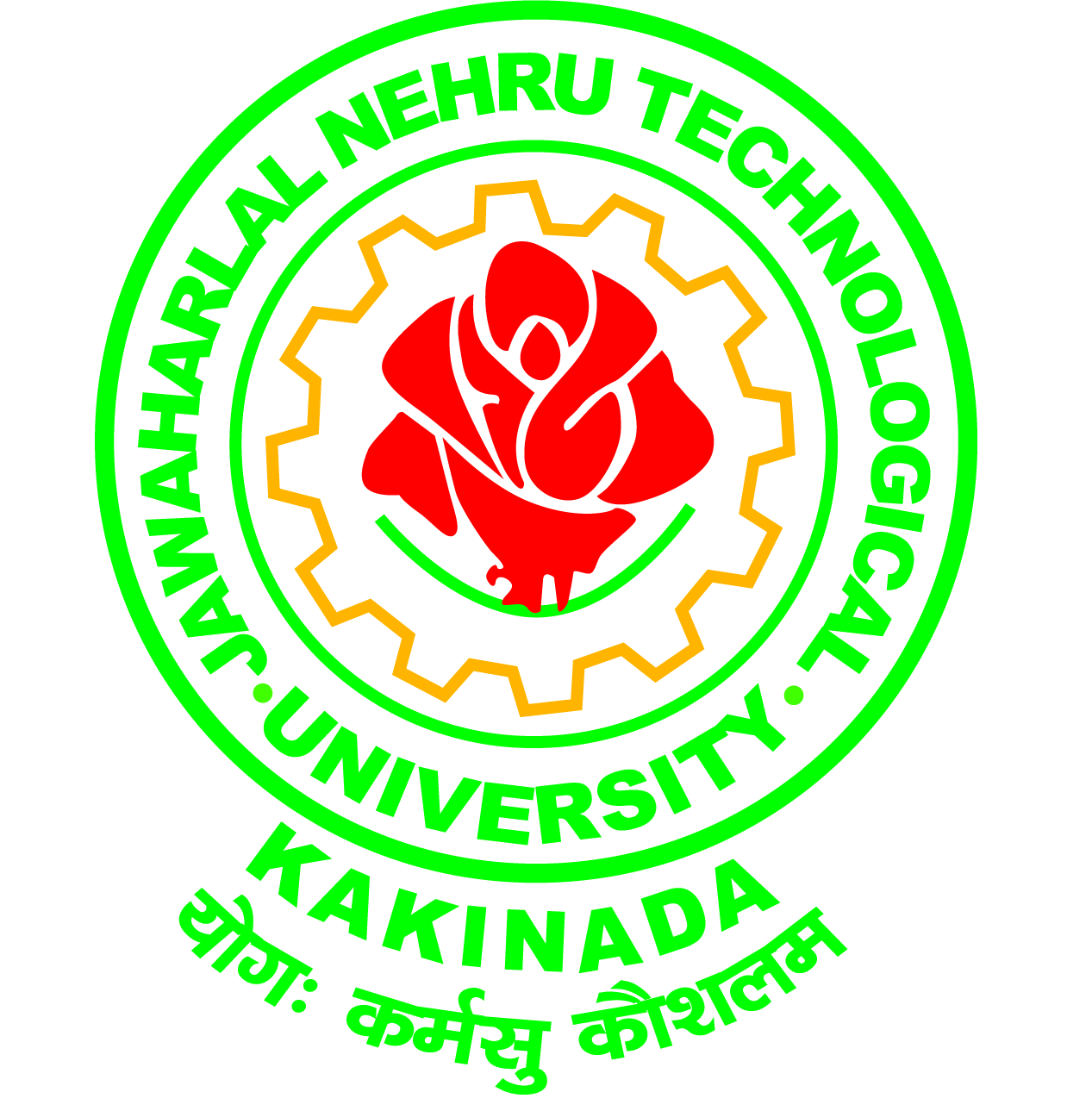 Grams: “TECHNOLOGY”				         O: 0884-2300900              Email:  chs_eee@yahoo.co.in    			         F: 0884-2300901              registrar@jntuk.edu.in			         M:  89787 88555	                                      JAWAHARLAL NEHRU TECHNOLOGICAL UNIVERSITY KAKINADAKAKINADA – 533 003, ANDHRA PRADESH, INDIA(Established by AP Government Act No. 30 of 2008)					  Date: 09.06.2017Prof. Ch.Sai Babu 								              M.Tech., Ph.D. 					    	REGISTRAR i/c ToThe Directors / Principals, Affiliated Colleges of JNTUK	The Incubation Centre, JNTUK Kakinada will be organizing an Awareness Programme on "Establishing Incubation - Innovation Centres" during 15th - 16th June 2017 at JNTUK Kakinada University Senate Hall.The awareness programme is aimed at Preparing the Institutions for drafting the grant proposals to various funding agencies.Imparting the concepts of Incubating models, legal forms and governance aspects, pre-requisites for setting up Incubators and management aspects of Incubation centers.One - to - one interactive session is available.Resource Persons for the Programme are:Dr. C. Murali Krishna Kumar,  Head Digital India, Atal Innovation Mission  NITI Aayog.Dr. Raghunandan Rajamani,  Executive Director, ISBA.Mr. Ashwin Joshi, VP of CIIE, IIM Ahmedabad.Mrs. Ishita Agrawal, Manager, Atal Innovation Mission  NITI Aayog.This program is aimed at preparing the participants to have full awareness about running the incubation center and draft the proposals for funding agencies. Hence it is requested to nominate two people who involve in running the incubation center and write the proposals for funding.Online registration is available in the following link.https://docs.google.com/forms/d/e/1FAIpQLScbIQ57XpyI55tEJyk-lA_YG6UtEgem_lsuq_RGMGe3Ejpsvg/viewform?c=0&w=1Limited accommodation will be available for outstation participants.For further details contact Mr. Suraj Aravind , surajbsa97@gmail.com Mobile: 9849510226 .The program details are given below                                                                                                          REGISTRAR (i/c)AWARENESS PROGRAMMEESTABLISHING INCUBATION – INNOVATION CENTRESDAY ONEICE BREAKER9:30 to 10:00Introductions – 20 minutes10 minutes for each participant to write down a list of questions / issues that they would like to get answeredSESSION I – 10:00 to 10:30INNOVATION – its need for India, key components of a robust innovation eco-system – Dr. C.Muralikrishna Kumar, NITI AAYOG10:30 – 11:30INCUBATORS &ENTREPRENEURIAL ECO-SYSTEM– International & National scenario, stake holders of the eco-system, value creation by Incubators, Incubator models, legal forms of Incubators, governance aspects of Incubators, sustainability of Incubators – Dr. Raghunandan Rajamani ISBANETWORKING TEASESSION II – 11:45 to 12:45INCUBATORS AND STARTUPS – stages of a startup, key requirements for a startup to succeed, sector specific issues for startups, alignment of incubation services to requirements of startups – Ashwin Joshi, CIIE-IIMA12:45 to 13:30PRE-REQUISITES FOR SETTING UP AN INCUBATOR – Entrepreneurship culture in region, Institutional competence to setup Incubators, components of an Incubator eco-system and their importance - mentors, industry connect, financing, government etc., critical success factors of an Incubator – Dr. Raghunandan RajamaniLUNCHSESSION III – 14:15 TO 16:30Group based discussions on key challenges to setup Incubators – each group to deep dive into current challenges and to identify possible solutions / way forward.Post discussion, each group to summarie the discussions held and to come out with the recommendations16:30 – 17:30MANAGING INCUBATORS – marketing the incubator, selection of startups, monitoring progress, basic services portfolio, value added services, stakeholder engagement, incubation teams, revenue models – Ashwin Joshi18:00 – 19:00 -INTERACTION WITH ASPIRING & SUCCESSFUL ENTREPRENEURS FROM ANDHRA PRADESH– to understand the startup journeys, tackling the challenges and hurdles faced, an entrepreneur’s expectation from Incubation19:00 onwards 	Free timeDAY TWOSESSION IV – 9:30 TO 10:00Expectations from NitiAayog – Mrs.Ishita Agrawal10:00 TO 11:30DEVELOPMENT OF INCUBATOR BUSINESS PLAN & RAISING FUNDING – understanding key components of a business plan, importance of data support, alignment of content with expectations of a sponsor, impact factors & assessment, developing a sustainable financial model – Dr. Raghunandan Rajamani / Ashwin JoshiTEASESSION VI – 11:45 TO 13:45 Presentations by Institutions – “Our next steps to establish an Incubator” [time for each presentation will depend on no. of Institutions]FEEDBACK from participantsLUNCHSESSION VII – 14:30 ONWARDSOne to one interaction with Expert, on specific issues and queries.